In Sept you will present results of your long term project. The project should be something that makes a change in the lives of people with disabilities in DC. It is your opportunity to pursue an area of interest. You will have a guidance from DC AP staff (and fellow Partners) along the way!The first step is to pick a project to work on.Something that can be completed in about 7 months OR Something that is the first part of a larger project (but has some goals that can be achieved in 7 months) ORSomething that is the next step in work you are already doingSample project ideas: Work with your church leaders to improve physical or cultural accessibilityOrganize an inclusive group, e.g. bowling team, book club, exercise program, etc.Work on a disability platform for a local political candidate Work with schools to improve transition planning for students with disabilities Map all accessible recreation opportunities, literacy programs, or other area in DC Work with a local playground (or daycare provider or apartment complex) to make it accessibleWork with Metro to publicize their orientation program for riders with disabilitiesDevelop an emergency plan for your work site or apartment building that includes the needs of people with disabilitiesWork with your job to set up a summer work experience for youth with disabilityWork with your medical provider to help make the facility accessible What we don’t want: a research paper or presentation on an area of interest. You should go out in your community to make this project a success!In thinking about the possible topic for a project, try to answer these questions: If all goes well, what will the outcome be?What will have changed?Who will benefit from this change?What should you do first to get started?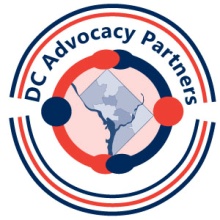 Long Term Project Reference Guide